BÀI TẬP ÔN TẬP MÔN ĐỊA LÝ 6PHẦN I: Trắc nghiệmCâu 1: Lõi Trái Đất có nhiệt độ cao nhất là:A. 1.000oCB. 5.000oCC. 7.000oCD. 3.000oCCâu 2: Đại dương nào nhỏ nhất?A. Thái Bình DươngB. Ấn Độ DươngC. Bắc Băng DươngD. Đại Tây DươngCâu 3: Một địa điểm B nằm trên xích đạo và có kinh độ là 60oT. Cách viết tọa độ địa lí của điểm đó là: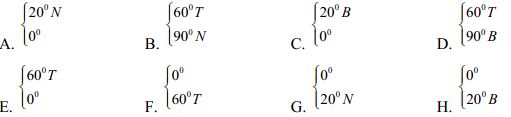 Câu 4: Kinh tuyến đối diện với kinh tuyến gốc làA. kinh tuyến 90oB. kinh tuyến 180oC. kinh tuyến 360oD. kinh tuyến 600oCâu 5: Trên Trái Đất, lục đại nào nằm hoàn toàn ở nửa cầu Nam?A. Lục địa Nam MỹB. Lục địa PhiC. Lục địa Á – ÂuD. Lục địa Ô-xtrây-li-aCâu 6: Cho biết trạng thái lớp vỏ Trái Đất?A. LỏngB. Từ lỏng tới quánh dẻoC. Rắn chắcD. Lỏng ngoài, rắn trongCâu 7: Vào ngày nào trong năm ở cả hai nửa cầu đều nhận được một lượng ánh sáng và nhiệt như nhau?A. Ngày 22 tháng 6 và ngày 22 tháng 12B. Ngày 21 tháng 3 và ngày 23 tháng 9C. Ngày 22 tháng 3 và ngày 22 tháng 9D. Ngày 21 tháng 6 và ngày 23 tháng 12Câu 8: So với mặt phẳng quỹ đạo, trục Trái Đất nghiêng một gócA. 56o27’B. 23o27’C. 66o33’D. 32o27’Câu 9: Những nơi trên Trái Đất có ngày hoặc đêm dài suốt 6 tháng làA. nằm ở 2 cựcB. nằm trên xích đạoC. nằm trên 2 vòng cựcD. nằm trên 2 chí tuyếnCâu 10: Trên thế giới châu lục có diện tích lớn nhất làA. Châu PhiB. Châu ÁC. Châu ÂuD. Châu MĩCâu 11: Núi trẻ là núi có đặc điểm?A. Đỉnh tròn, sườn dốcB. Đỉnh tròn, sườn thoảiC. Đỉnh nhọn, sườn dốcD. Đỉnh nhọn, sườn thoảiPHẦN II: Tự luậnCâu 1: Núi già và núi trẻ khác nhau ở những điểm nào?Câu 2: Tại sao hằng ngày, chúng ta thấy Mặt Trời, Mặt Trăng và các ngôi sao trên bầu trời chuyển động theo hướng từ Đông sang Tây?ÔN TẬP ĐỊA LÝ 7Câu 1: Trình bày đặc điểm dân cư Bắc Mĩ? Giải thích vì sao dân cư tập trung đông ở vùng phía đông nam Hoa Kì?Câu 2: Quá trình đô thị hóa ở Bắc Mĩ diễn ra như thế nào?ÔN TẬP ĐỊA LÝ 8PHẦN I: Trắc nghiệmCâu 1: Châu Á có diện tích đứng thứ mấy trong các châu lục trên thế giới?   A. 1                                B. 2                                C. 3                         D. 4Câu 2: Đặc điểm nào sau đây không phải là đặc điểm vị trí của châu Á   A. Là một bộ phận của lục địa Á- Âu.   B. Kéo dài từ cực Bắc đến vùng Xích đạo.   C. Đại bộ phận diện tích nằm giữa chí tuyến Bắc và chí tuyến Nam.   D. Tiếp giáp với 2 châu lục và 3 đại dương rộng lớn.Câu 3: Các dãy núi ở châu Á có hai hướng chính là   A. đông – tây hoặc gần đông – tây và bắc – nam hoặc gần bắc – nam.   B. đông bắc – tây nam và đông – tây hoặc gần đông – tây.   C. tây bắc – đông nam và vòng cung.   D. bắc – nam và vòng cung.Câu 4: Dãy núi nào sau đây là dãy núi cao và đồ sộ nhất châu Á   A. Hi-ma-lay-a.            B. Côn Luân.                C. Thiên Sơn.             D. Cap-caCâu 5: Dầu mỏ, khí đốt tập trung nhiều nhất ở khu vực nào   A. Bắc Á.               B. Nam Á.                C. Tây Nam Á.               D. Đông Nam ÁCâu 6: Châu Á có bao nhiêu đới khí hậu?   A. 4                              B. 5                                    C. 6                                   D. 7Câu 7: Tại sao khí hậu châu Á lại chia thành nhiều đới:   A. Do lãnh thổ trải dải từ vùng cực bắc đến vùng Xích đạo.   B. Do Lãnh thổ trải dài theo chiều kinh tuyết.   C. Do ảnh hưởng của các dãy núi.   D. Do châu Á giáp với nhiều đại dương lớn.Câu 8: Khí hậu châu Á phổ biến là các kiểu khí hậu nào?   A. Các kiểu khí hậu gió mùa và các kiểu khí hậu lục địa.   B. Các kiểu khí hậu gió mùa và các kiểu khí hậu cận nhiệt địa trung hải.   C. Các kiểu khí hậu hải dương và các kiểu khí hậu lục địa.   D. Các kiểu khí hậu gió mùa và các kiểu khí hải dương.Câu 9: Khí hậu gió mùa châu Á không có kiểu   A. khí hậu gió mùa nhiệt đới.   B. khí hậu gió mùa cận nhiệt   C. khí hậu ôn đới gió mùa.   D. khí hậu cận cực gió mùa.PHẦN II: Tự luậnCâu 1: Trình bày đặc điểm sông ngòi và cảnh quan Châu Á? Câu 2: Châu Á có kiểu khí hậu nào là phổ biến? Trình bày đặc điểm của kiểu khí hậu đó?ÔN TẬP ĐỊA LÝ 9Câu 1: Những thuận lợi và khó khăn để phát triển kinh tế của vùng Đông Nam Bộ?Câu 2: Kể tên các tỉnh thuộc vùng kinh tế trọng điểm phía nam?